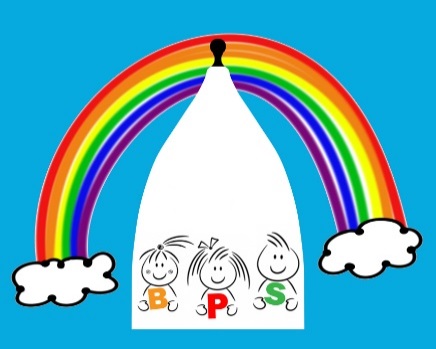 HOLIDAY DATES 2018-2019Please note that Inset days are tagged onto the beginning or end of holidays. TermPre-school Closesat 5.00pm (*unless indicated otherwise)Pre-school opensat 8.00am onAutumn half term 2018Friday 26th October Monday 5th November Christmas 2018Thursday 20th December (*12 noon)Thursday 3rd January 2019Spring half term 2019Friday 15th February Tuesday 26th FebruaryEaster 2019Friday 5th AprilWednesday 24th April Spring Bank Holiday Friday 3rd MayTuesday 7th MaySummer half term 2019Friday 24th May Monday 3rd June  Summer 2019Friday 19th July (*12 noon)Inset Days 1 day Mon 03/09/2018½ day 20/12/20181 day Mon 25/02/20191day Tues 23/04/2019½ day Fri 19/07/20191 day Mon 22/07/2019